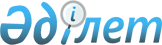 О принятии технического регламента Таможенного союза "О требованиях к смазочным материалам, маслам и специальным жидкостям"Решение Совета Евразийской экономической комиссии от 20 июля 2012 года № 59.
      В соответствии со статьей 3 Договора о Евразийской экономической комиссии от 18 ноября 2011 года Совет Евразийской экономической комиссии решил :
      1. Принять технический регламент Таможенного союза "О требованиях к смазочным материалам, маслам и специальным жидкостям" (ТР ТС 030/2012) (прилагается).
      2. Установить, что технический регламент Таможенного союза "О требованиях к смазочным материалам, маслам и специальным жидкостям" (ТР ТС 030/2012) вступает в силу с 1 марта 2014 года.
      3. Настоящее Решение вступает в силу по истечении 30 календарных дней с даты его официального опубликования.
      Члены Совета Евразийской экономической комиссии:
      СОДЕРЖАНИЕ
      Предисловие...................................................3
      Статья 1 Область применения...................................3
      Статья 2 Определения..........................................5
      Статья 3 Правила обращения продукции на рынке.................7
      Статья 4 Требования безопасности.............................10
      Статья 5 Обеспечение соответствия............................11
      Статья 6 Подтверждение соответствия..........................11
      Статья 7 Маркировка единым знаком обращения продукции на рынке
                     государств – членов Таможенного союза...............13
      Статья 8 Защитительная оговорка.............................13
      Приложение 1 Требования к характеристикам продукции..........15
      Приложение 2 Распределение отработанной продукции (отработанных
                         смазочных материалов, масел) по группам.........16
      Приложение 3 Требования к физико-химическим показателям
                         качества отработанной продукции (смазочным
                         материалам, маслам) при их сборе, хранении
                        (накоплении) и сдаче-приеме на переработку
                        (утилизацию).....................................17
      Приложение 4 Схемы декларирования соответствия продукции.....18
      ПРЕДИСЛОВИЕ
      Настоящий технический регламент Таможенного союза (далее – технический регламент) разработан в соответствии с Соглашением о единых принципах и правилах технического регулирования в Республике Беларусь, Республике Казахстан и Российской Федерации от 18 ноября 2010 года.
      Настоящий технический регламент разработан с целью установления на единой таможенной территории Таможенного союза единых обязательных для применения и исполнения требований к смазочным материалам, маслам и специальным жидкостям, к отработанным смазочным материалам, маслам и специальным жидкостям и к продуктам, полученным в результате переработки (утилизации) отработанной продукции на этапах жизненного цикла продукции, выпускаемых в обращение на единой таможенной территории Таможенного союза.
      Если в отношении смазочных материалов, масел и специальных жидкостей, продуктов, полученных в результате переработки (утилизации) отработанной продукции, будут приняты иные технические регламенты Таможенного союза, то смазочные материалы, масла и специальные жидкости, продукты, полученные в результате переработки (утилизации) отработанной продукции, должны соответствовать требованиям технических регламентов Таможенного союза, действие которых на них распространяется. Статья 1 . ОБЛАСТЬ ПРИМЕНЕНИЯ
      1.1. Настоящий технический регламент устанавливает требования к смазочным материалам, маслам и специальным жидкостям (далее – продукция), к отработанным смазочным материалам, маслам и специальным жидкостям (далее – отработанная продукция), к продуктам, полученным в результате переработки отработанной продукции, в целях защиты жизни и здоровья человека, имущества, окружающей среды, жизни и (или) здоровья животных и растений, предупреждения действий, вводящих в заблуждение потребителей (пользователей), а также в целях ресурсосбережения.
      Настоящий технический регламент распространяется на: а) смазочные материалы, в том числе:
      - смазочные масла органического происхождения, в том числе:
      1) масла моторные (универсальные, карбюраторные, дизельные, для авиационных поршневых двигателей);
      2) масла трансмиссионные;
      3) масла гидравлические;
      4) масла индустриальные;
      5) масла компрессорные;
      6) масла турбинные;
      7) масла антикоррозионные;
      8) масла электроизоляционные;
      9) масла базовые.
      - пластичные смазки;
      б) специальные жидкости:
      - охлаждающие жидкости (в том числе смазочно-охлаждающие
      жидкости);
      - тормозные жидкости;
      в) отработанную продукцию.
      1.2. Основными опасными факторами (рисками), возникающими при выпуске в обращение, обращении, использовании (эксплуатации) и переработке (утилизации) продукции, являются:
      пожаров зрывоопасность продукции;
      содержание воды и механических примесей, в количестве, превышающем установленные нормы;
      экологическое воздействие отработанной продукции при попадании ее в окружающую среду;
      вредное воздействие на организм человека.
      1.3. Настоящий технический регламент распространяется на выпускаемую в обращение, находящуюся в обращении на единой таможенной территории Таможенного союза продукцию и отработанную продукцию.
      1.4. Настоящий технический регламент не распространяется наследующую продукцию:
      поставляемую по государственному оборонному заказу;
      поставляемую на экспорт за пределы единой таможенной территории Таможенного союза;
      находящуюся на хранении в организациях, обеспечивающих сохранность государственного материального резерва;
      масла растительного и животного происхождения;
      полученную в результате высокотемпературной перегонки каменноугольной смолы (в том числе креозотовые);
      не подпадающую под понятия "масло", "смазочный материал", "специальная жидкость", установленные Статьей 2 настоящего технического регламента;
      масла, применяемые для изготовления парфюмерно-косметической продукции, изделий медицинского назначения и лекарственных средств. Статья 2. ОПРЕДЕЛЕНИЯ
      В настоящем техническом регламенте применяются следующие термины и их определения:
      безопасность продукции – отсутствие недопустимого риска, связанного с причинением вреда жизни, здоровью человека, окружающей среде, в том числе растительному и животному миру, с учетом сочетания вероятности реализации опасного фактора и степени тяжести его последствий;
      выпуск в обращение – первичный переход продукции от изготовителя (импортера) к продавцу и (или) потребителю;
      идентификация продукции – установление тождественности характеристик продукции, представленной для обязательного подтверждения соответствия, характеристикам, указанным в сопроводительных документах к продукции;
      идентификация отработанной продукции – определение принадлежности отработанной продукции к отходам того или иного вида и установление данных о ее опасных, ресурсных, технологических и других характеристиках;
      изготовитель – юридическое лицо, в том числе иностранное, или индивидуальный предприниматель, осуществляющие от своего имени и (или) по поручению изготовление и реализацию продукции, ответственные за ее соответствие требованиям настоящего технического регламента;
      импортер – резидент государства – члена Таможенного союза, который заключает с нерезидентом государства Таможенного союза внешнеторговый договор на передачу продукции (отработанной продукции), осуществляет хранение и реализацию (оптовую и (или) розничную торговлю) этой продукции (отработанной продукции) и несет ответственность за ее соответствие требованиям настоящего технического регламента;
      жизненный цикл – этапы (стадии) состояния продукции при выпуске в обращение, обращении, использовании (эксплуатации) и переработке (утилизации);
      марка продукции - словесное и (или) буквенное, цифровое обозначение продукции;
      масло - жидкость нефтяного или синтетического (полусинтетического) происхождения, используемая в качестве смазочного материала и (или) специальной жидкости;
      масла антикоррозионные - масла применяемые для временной защиты черных и цветных металлов от коррозии;
      масла базовые - масла, применяемые в качестве сырья для получения товарных смазочных масел;
      масла индустриальные - смазочные масла, применяемые в машинах и механизмах промышленного оборудования;
      масла компрессорные - смазочные масла, применяемые для смазки поршневых и ротационных компрессоров;
      масла моторные - смазочные масла, применяемые для поршневых двигателей внутреннего сгорания;
      масла трансмиссионные - масла, применяемые для смазывания агрегатов трансмиссий различных машин и механизмов;
      масла турбинные - смазочные масла, применяемые для смазки турбоагрегатов: паровых газовых турбин, турбокомпрессорных машин, гидротурбин, судовых паротурбинных установок;
      масла электроизоляционные - масла, применяемые для изоляции и охлаждения электрических аппаратов и устройств: трансформаторов, конденсаторов, кабелей;
      обращение продукции на рынке - этапы движения продукции от изготовителя к потребителю (пользователю), которые проходит продукция после выпуска ее в обращение;
      обращение отработанной продукции - этапы сбора и переработки (утилизации) отработанной продукции;
      отработанная продукция - отработанные смазочные материалы, отработанные масла и отработанные специальные жидкости, утратившие эксплуатационные свойства, в том числе слитые из рабочих систем, классифицируемые как отходы и подлежащие переработке (утилизации) с целью получения смазочных материалов, масел и специальных жидкостей;
      партия продукции - количество продукции одной марки, сопровождаемое одним документом о качестве (паспортом);
      паспорт безопасности химической продукции - документ установленной формы, содержащий сведения об опасных свойствах химической продукции, сведения об изготовителях (поставщиках, импортерах) такой продукции, меры предупреждения и требования безопасности для обеспечения безопасного обращения химической продукции;
      паспорт качества продукции (отработанной продукции) – документ, устанавливающий соответствие численных значений показателей качества продукции (отработанной продукции), полученных в результате лабораторных испытаний, требованиям нормативной документации, выдаваемый изготовителем;
      потребитель – физическое или юридическое лицо, имеющее намерение заказать или приобрести, либо заказывающее, приобретающее или использующее продукцию исключительно для собственных нужд;
      продавец – юридическое лицо или индивидуальный предприниматель, являющиеся резидентом государства – члена Таможенного союза, осуществляющие оптовую (розничную) реализацию продукции потребителю (пользователю) и ответственные за обращение на рынке продукции (отработанной продукции), соответствующей требованиям настоящего технического регламента;
      пункт сбора отработанной продукции – инженерно-технический комплекс, предназначенный для приема, хранения, учета, подготовки и отгрузки отработанной продукции;
      сбор отработанной продукции – деятельность, связанная с изъятием отработанной продукции из мест ее образования, для последующей ее переработки (утилизации);
      смазочный материал – вещество нефтяного или синтетического происхождения, облегчающее процесс трения на рабочих поверхностях соприкасающихся деталей, в результате которого уменьшается сила трения и изнашивание поверхности;
      специальная жидкость – жидкость нефтяного или синтетического происхождения, предназначенная для использования в качестве рабочего тела;
      переработка (утилизация) отработанной продукции – процессы завершения жизненного цикла отработанной продукции с целью получения новой продукции. Статья 3 . ПРАВИЛА ОБРАЩЕНИЯ ПРОДУКЦИИ НА РЫНКЕ
      3.1. Продукция, выпускаемая в обращение на единой таможенной территории Таможенного союза, должна соответствовать требованиям настоящего технического регламента, а также другим техническим регламентам Таможенного союза, действие которых на нее распространяется.
      3.2. Допускается выпуск в обращение и обращение продукции, соответствие которой подтверждено требованиям настоящего технического регламента.
      3.3. Идентификация смазочных материалов, масел и специальных жидкостей в целях применения настоящего технического регламента проводится по документации. В качестве документации могут быть использованы технические документы, и/или паспорта качества, протоколы испытаний, и/или договоры поставки, и/или спецификации, и/или этикетки, и/или аннотации и другие документы, характеризующие продукцию. Признаками, характеризующими масла, смазочный материал и специальные жидкости, является использование продукции в качестве смазочного материала или специальной жидкости.
      Идентификация отработанной продукции проводится по признакам:
      предназначена исключительно для переработки (утилизации) с целью получения товарных нефтепродуктов;
      получена в результате использования продукции по прямому назначению;
      используется в качестве исходного сырья для получения товарных нефтепродуктов.
      3.4. Каждая партия смазочных материалов, масел и специальныхжидкостей, выпускаемая в обращение и (или) находящаяся в обращении,должна сопровождаться паспортом качества продукции.
      Паспорт качества должен содержать:
      наименование, обозначение марки и назначение продукции;
      наименование изготовителя (уполномоченного изготовителем лица) или импортера, или продавца, его товарный знак (при наличии), местонахождение (с указанием страны), информация для связи с ним;
      нормативные значения показателей безопасности продукции в соответствии с Приложением 1 к настоящему техническому регламенту и фактические результаты испытаний;
      обозначение документа, в соответствии с которым производится продукция (при наличии);
      нормативные значения показателей продукции, установленные нормативным документом, в соответствии с которым произведена продукция, и фактические результаты испытаний;
      сроки и условия хранения;
      дата изготовления (месяц, год);
      номер партии;
      номер паспорта;
      подпись лица, оформившего паспорт.
      3.5. Продукция должна иметь паспорт безопасности химической продукции (далее – паспорт безопасности).
      3.6. Продавец по требованию потребителя обязан предоставить потребителю копию паспорта качества и/или копию паспорта безопасности.
      3.7. Паспорт качества и паспорт безопасности выполняются на русском языке и/или государственном языке государства – члена Таможенного союза, на территории которого данная продукция будет реализовываться.
      3.8. Требования к обращению отработанной продукции.
      3.8.1. Отработанная продукция подлежит сдаче на пункты сбора отработанной продукции для подготовки к последующей переработке(утилизации).
      Хранение отработанной продукции осуществляется по маркам или группам согласно Приложению 2 к настоящему техническому регламенту.
      3.8.2. Отработанная продукция, поставляемая с пунктов сбора отработанной продукции на переработку (утилизацию), либо подготовленная к самостоятельной переработке (утилизации) организацией-производителем отработанной продукции, должна сопровождаться паспортом качества и соответствовать требованиям, изложенным в Приложении 3 к настоящему техническому регламенту. Требования настоящего технического регламента, изложенные в Приложении 3 к настоящему техническому регламенту, на отработанную продукцию, сдаваемую на пункты сбора отработанной продукции, не распространяются.
      3.8.3. При обращении отработанной продукции запрещается:
      сброс (слив) в водоемы, на почву и в канализационные сети общего пользования;
      вывоз на полигоны для бытовых и промышленных отходов с последующим захоронением;
      смешение с нефтью (газовым конденсатом), бензином, керосином, топливом (дизельным, судовым, котельно-печным, мазутом) с целью получения топлива, предназначенного для энергетических установок, за исключением случаев, разрешенных компетентными органами государств – членов Таможенного союза в области природопользования и охраны окружающей среды;
      смешение с продукцией, содержащей галогенорганические соединения;
      применение в качестве антиадгезионных материалов и средств для пропитки строительных материалов.
      3.8.4 Деятельность по сбору и утилизации отработанной продукции осуществляется в соответствии с законодательством государств – членов Таможенного союза. Статья 4 . ТРЕБОВАНИЯ БЕЗОПАСНОСТИ
      4.1. Продукция и продукты, полученные в результате переработки (утилизации) отработанной продукции (смазочные материалы, масла и специальные жидкости, полученные в результате переработки (утилизации) отработанной продукции), должны соответствовать требованиям, указанным в Приложении 1 к настоящему техническому регламенту.
      4.2. Упакованная продукция должна быть маркирована. Маркировка должна содержать:
      наименование и местонахождение (юридический адрес, включая страну) изготовителя, его товарный знак (при наличии);
      наименование, обозначение марки и назначение продукции;
      обозначение документа, в соответствии с которым производится (при наличии);
      срок и условия хранения;
      дата изготовления;
      номер партии;
      штриховой идентификационный код (при необходимости).
      4.3. Продукция, способная оказывать вредное воздействие на здоровье человека, окружающую среду, обладающая пожароопасными свойствами, должна иметь соответствующую предупредительную маркировку.
      4.4. Маркировка должна быть изложена на официальном и государственном языке государства – члена Таможенного союза, на территории которого данная продукция реализуется потребителю, при наличии соответствующих требований в законодательстве(ах) государства(в) – члена(ов) Таможенного союза, за исключением наименования изготовителя и наименования изделия, а также другого текста, входящего в зарегистрированный товарный знак. Дополнительное использование иностранных языков допускается при условии полной идентичности содержания с текстом.
      4.5. Маркировка должна быть четкой и разборчивой, выполнена способом, обеспечивающим ее сохранность к упакованной продукции и воздействиям внешней среды.
      4.6. При поставке неупакованной продукции сведения о ней приводятся в паспорте качества. Статья 5 . ОБЕСПЕЧЕНИЕ СООТВЕТСТВИЯ
      5.1. Соответствие продукции настоящему техническому регламенту обеспечивается выполнением его требований безопасности непосредственно либо выполнением требований стандартов, включенных в перечень стандартов, в результате применения которых на добровольной основе обеспечивается соблюдение требований настоящего технического регламента.
      5.2. Правила и методы исследований (испытаний) и измерений, в том числе правила отбора проб, необходимые для применения и исполнения требований настоящего технического регламента и осуществления оценки (подтверждения) соответствия продукции, устанавливаются в межгосударственных стандартах, а в случае их отсутствия (до принятия межгосударственных стандартов) – национальных (государственных) стандартах государств – членов Таможенного союза.  Статья 6 . ПОДТВЕРЖДЕНИЕ СООТВЕТСТВИЯ
      6.1. Перед выпуском в обращение на рынок продукция должна быть подвергнута процедуре подтверждения соответствия в форме декларирования соответствия. При подтверждении соответствия заявителем может быть юридическое лицо или физическое лицо в качестве индивидуального предпринимателя, являющееся изготовителем (уполномоченным изготовителем лицом), или импортером (продавцом).
      6.2. Перед подтверждением соответствия проводится процедура идентификации продукции.
      6.3. Декларирование соответствия продукции требованиям настоящего технического регламента осуществляется по схемам 1Д или 2Д согласно Приложению 4 к настоящему техническому регламенту.
      6.4. Испытания в целях декларирования соответствия организовываются изготовителем (уполномоченным изготовителем лицом), импортером (продавцом) в испытательной лаборатории или аккредитованной испытательной лаборатории (центре), включенной в Единый реестр органов по сертификации и испытательных лабораторий (центров) Таможенного союза.
      6.5. При проведении подтверждения соответствия продукции заявитель формирует комплект документов, подтверждающий соответствие данной продукции требованиям безопасности настоящего технического регламента, который включает:
      технические условия (при наличии);
      контракт (договор на поставку) и товаросопроводительную документацию (при декларировании соответствия по схеме 2Д);
      сертификат на систему менеджмента качества изготовителя (при наличии);
      паспорт качества продукции;
      паспорт безопасности продукции;
      протоколы испытаний, подтверждающие соответствие продукции требованиям безопасности настоящего технического регламента;
      копия документа, подтверждающего, что заявитель зарегистрирован в установленном порядке в государстве – члене Таможенного союза в качестве юридического лица или индивидуального предпринимателя;
      сертификаты соответствия, выданные, в том числе зарубежными органами по сертификации (при наличии).
      6.6. При декларировании соответствия по схеме 1Д заявитель формирует комплект документов, указанных в пункте 6.5 настоящего технического регламента, осуществляет производственный контроль и принимает все необходимые меры для того, чтобы процесс производства обеспечивал соответствие продукции требованиям настоящего технического регламента, проводит испытания образцов, принимает и регистрирует декларацию о соответствии и наносит единый знак обращения продукции на рынке государств – членов Таможенного союза.
      6.7. При декларировании соответствия по схеме 2Д заявитель формирует комплект документов, указанных в пункте 6.5 настоящего технического регламента, проводит испытания образцов, принимает и регистрирует декларацию о соответствии и наносит единый знак обращения продукции на рынке государств – членов Таможенного союза.
      6.8. Декларация о соответствии подлежит регистрации в порядке, установленном законодательством Таможенного союза.
      Срок действия декларации о соответствии начинается с даты ее регистрации:
      для серийно выпускаемой продукции – не более трех лет; для партии продукции – на срок хранения продукции.
      6.9. Комплект документов на продукцию, включая декларацию о соответствии, должен храниться на территории государств – членов Таможенного союза:
      на продукцию, выпускаемую серийно – у изготовителя (уполномоченного лица) в течение не менее десяти лет со дня снятия (прекращения) с производства продукции;
      на партию продукции – у импортера (продавца), изготовителя (уполномоченного лица) в течение не менее десяти лет с даты регистрации декларации о соответствии. Статья 7. МАРКИРОВКА ЕДИНЫМ ЗНАКОМ ОБРАЩЕНИЯ ПРОДУКЦИИ НА РЫНКЕ ГОСУДАРСТВ – ЧЛЕНОВ ТАМОЖЕННОГО СОЮЗА
      7.1. Смазочные материалы, масла и специальные жидкости, соответствующие требованиям настоящего технического регламента и прошедшие процедуры подтверждения соответствия согласно Статье 8 настоящего технического регламента, должны иметь маркировку единым знаком обращения продукции на рынке государств – членов Таможенного союза.
      7.2. Маркировка единым знаком обращения продукции на рынке государств – членов Таможенного союза осуществляется перед выпуском смазочных материалов, масел и специальных жидкостей в обращение на рынке.
      7.3. Смазочные материалы, масла и специальные жидкости маркируются единым знаком обращения продукции на рынке государств – членов Таможенного союза при их соответствии требованиям всех технических регламентов Таможенного союза, действие которых на них распространяется и предусматривающих нанесение данного знака.
      7.4. Единый знак обращения продукции на рынке государств – членов Таможенного союза наносится на каждую единицу упаковки, а также приводится в паспорте качества. Статья 8 . ЗАЩИТИТЕЛЬНАЯ ОГОВОРКА
      8.1. Ответственность за несоблюдение требований настоящего технического регламента, а также за нарушение процедур проведения подтверждения соответствия продукции требованиям настоящего технического регламента устанавливается законодательством каждой Стороны. При обнаружении продукции, не соответствующей требованиям настоящего технического регламента или подлежащей подтверждению соответствия установленным к ней обязательным требованиям и поступающей или находящейся в обращении без документа о подтверждении соответствия и (или) без маркировки единым знаком обращения продукции на рынке государств – членов Таможенного союза, уполномоченные органы каждой Стороны принимают меры по недопущению выпуска данной продукции в обращение, по изъятию ее из обращения в соответствии с законодательством Стороны, а также по информированию об этом других Сторон.
      8.2. Государственный контроль (надзор) за соблюдением требований настоящего технического регламента проводится в порядке, установленном законодательством государств – членов Таможенного союза. Требования к характеристикам продукции
      Сноска. Требования с изменением, внесенным решением Совета Евразийской экономической комиссии от 03.03.2017 № 29 (вводится в действие с 01.01.2019). Распределение отработанной продукции
(отработанных смазочных материалов, масел) по группам Требования к физико-химическим показателям качества
отработанной продукции (смазочным материалам, маслам) при их
сборе, хранении (накоплении) и сдаче-приеме на переработку
(утилизацию) Схемы декларирования соответствия продукции
					© 2012. РГП на ПХВ «Институт законодательства и правовой информации Республики Казахстан» Министерства юстиции Республики Казахстан
				
От Республики
Беларусь
С. Румас
От Республики
Казахстан
К. Келимбетов
От Российской
Федерации
И. ШуваловПРИНЯТ
Решением Совета Евразийской
экономической комиссии
от 20 июля 2012 г. № 59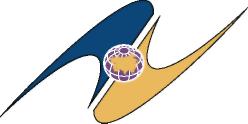 
ТЕХНИЧЕСКИЙ РЕГЛАМЕНТ
ТАМОЖЕННОГО СОЮЗА
______________________________________________
ТР ТС 030/2012
О требованиях к смазочным материалам, маслам
и специальным жидкостямПриложение 1
к техническому регламенту Таможенного союза
"О требованиях к смазочным материалам, маслам
и специальным жидкостям" (ТР ТС 030/2012)
Наименование показателя
Пластичные смазки
Масла
Специальные жидкости
Температура
самовоспламенения***, оС
не определяется
не менее 165
не определяется
Температура вспышки в открытом
тигле, оС
не определяется
не менее 135
не определяется
Содержание селективных
растворителей*, %
не определяется
не более 0,3
не определяется
Температура кипения при
давлении 101,3 кПа (760 мм. рт.
ст.), оС, не ниже:
- для охлаждающих жидкостей
- для тормозных жидкостей
не определяется
не определяется
не
определяется
не
определяется
не определяется 115
Температура начала
кристаллизации, оС, не выше:
- для охлаждающих
низкозамерзающих жидкостей
не определяется
не
определяется
минус 35
Содержание воды*, % масс
"Следы"
"Следы"
не определяется
Содержание механических
примесей, % масс
не более 0,03
не более 0,03
не более 0,03
Содержание полихлордифенилов**,
мг/кг
не определяется
не более 50
не определяется
Водородный показатель (рН)
не определяется
Не определяется
от 6 до 10
Содержание метилового спирта, % масс., - для охлаждающих жидкостей 
не определяется
не определяется
не более 0,05
*- для масел без присадок;
** - для трансформаторных и кабельных масел;
*** - при декларировании
*- для масел без присадок;
** - для трансформаторных и кабельных масел;
*** - при декларировании
*- для масел без присадок;
** - для трансформаторных и кабельных масел;
*** - при декларировании
*- для масел без присадок;
** - для трансформаторных и кабельных масел;
*** - при декларированииПриложение 2
к техническому регламенту Таможенного союза
"О требованиях к смазочным материалам, маслам
и специальным жидкостям" (ТР ТС 030/2012)
Группа
Состав
ММО
Масла моторные отработанные:
универсальные, карбюраторные, дизельные,
для авиационных поршневых двигателей.
МИО
Масла индустриальные отработанные:
масла трансмиссионные;
масла индустриальные;
масла газотурбинные и турбинные;
масла трансформаторные;
масла компрессорные;
масла гидравлические;
масла антикоррозионные;
масла электроизоляционные.
СНО
Смеси нефтепродуктов отработанных:
нефтяные промывочные жидкости;
масла, применявшиеся при термической обработке металлов;
масла трансмиссионные, осевые, обкаточные, цилиндровые;
масла, извлекаемые из нефтяных эмульсий;
смеси нефтепродуктов, собранные при зачистке средств
хранения и транспортирования, извлекаемые из очистных
сооружений и нефтесодержащих вод.
Специальные жидкости:
охлаждающие жидкости (в том числе смазочно-охлаждающие жидкости);
тормозные жидкости.Приложение 3
к техническому регламенту Таможенного союза
"О требованиях к смазочным материалам, маслам
и специальным жидкостям" (ТР ТС 030/2012)
Наименование показателя
Норма для группы
Норма для группы
Норма для группы
Наименование показателя
ММО
МИО
СНО
1. Кинематическая вязкость при 50 оС, мм2/с
(сСт)
Более 35
от 5 до 35*
-
2. Температура вспышки, определяемая в
открытом тигле, оС, не ниже
100
120
-
3. Массовая доля механических примесей, %, не
более
1
1
1
4. Массовая доля воды, %, не более
2
2
2
5. Содержание загрязнений
Отсутствие
Отсутствие
* Показатель может быть больше для отдельных марок
* Показатель может быть больше для отдельных марок
* Показатель может быть больше для отдельных марок
* Показатель может быть больше для отдельных марокПриложение 4
к техническому регламенту Таможенного союза
"О требованиях к смазочным материалам, маслам
и специальным жидкостям" (ТР ТС 030/2012)
№ схемы
Элемент схемы
Элемент схемы
Элемент схемы
Применение
Документ,
подтверждающий
соответствие
№ схемы
испытания
продукции,
исследования
типа
оценка
производства
производственный
контроль
Применение
Документ,
подтверждающий
соответствие
1Д
испытания
образцов
продукции
осуществляет
изготовитель
-
Производственный
контроль
осуществляет
изготовитель
Для продукции,
выпускаемой
серийно
Заявитель –
изготовитель
государства –
члена
Таможенного
союза или
уполномоченное
иностранным
изготовителем
лицо на
территории
Таможенного
союза
Декларация о
соответствии
на продукцию,
выпускаемую
серийно
2Д
испытания
партии
продукции
осуществляет
заявитель
-
-
Для партии
продукции
Заявитель –
изготовитель,
продавец
(импортер)
государства –
члена
Таможенного
союза или
уполномоченное
иностранным
изготовителем
лицо на
территории
Таможенного
союза
Декларация
о соответствии
на партию
продукции